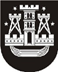 KLAIPĖDOS MIESTO SAVIVALDYBĖS TARYBASPRENDIMASDĖL KLAIPĖDOS MIESTO SAVIVALDYBĖS TARYBOS 2012 m. lapkričio 29 d. SPRENDIMO Nr. T2-288 „DĖL JAUNIMO TEATRinės veiklos programos finansavimo“ PAKEITIMO 2015 m. sausio 29 d. Nr. T2-8KlaipėdaVadovaudamasi Lietuvos Respublikos vietos savivaldos įstatymo 18 straipsnio 1 dalimi, Klaipėdos miesto savivaldybės taryba nusprendžia:1. Pakeisti Klaipėdos miesto savivaldybės tarybos 2012 m. lapkričio 29 d. sprendimą Nr. T2-288 „Dėl jaunimo teatrinės veiklos programos finansavimo“:1.1. pakeisti sprendimo antraštę ir ją išdėstyti taip:„DĖL JAUNIMO TEATRINĖS VEIKLOS PROGRAMŲ FINANSAVIMO“; 1.2. pakeisti 1 punktą ir jį išdėstyti taip: „1. Iš dalies finansuoti jaunimo teatrinės veiklos programas, siekiant skatinti Klaipėdos jaunųjų teatralų profesinę veiklą, vaikų ir jaunimo meninį ugdymą, vystyti miesto teatrinę ir bendrąją kultūrą.“;1.3. pakeisti 2 punktą ir jį išdėstyti taip:„2. Įpareigoti Klaipėdos miesto savivaldybės administraciją paruošti naują jaunimo teatrinės veiklos programų atrankos ir finansavimo tvarką.“2. Skelbti šį sprendimą Teisės aktų registre ir Klaipėdos miesto savivaldybės interneto svetainėje. Savivaldybės merasVytautas Grubliauskas